RASPORED INFORMACIJA KOD PREDMETNIH UČITELJA ZA ŠK. GOD. 2020./2021.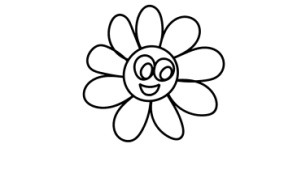 DAN I SATSLUŽBENI E-MAILJOŠKO BAŠIĆSrijeda,10:20-11:05josko.basic@skole.hrVINKA CIKOJEVIĆPonedjeljak,10:20-11:00vinka.sokol@skole.hrŽIVKA ČOVIĆUtorak,9:30-10:15zivka.covic@skole.hrANTE ČUBRANIĆSrijeda,11:05-11:55ante.cubranic@skole.hrMERI ĆOPOČetvrtak,9:30-10:15meri.copo@skole.hrJOSIPA FILIPOVIĆ ODAKČetvrtak,10:20-11:05josipa.odak-filipovic@skole.hrMARIJANA FRANIČEVIĆPonedjeljak,10:20-11:05marijana.franicevic@skole.hrTOMISLAVA IVANKOVIĆČetvrtak,11:10-11:55tomislava.ivankovic@skole.hrSLAVICA JAKIŠIĆPonedjeljak, od 9:30-10:15slavica.jakisic@skole.hrIVAN KOZINASrijeda, 9:30 – 10:15ivan.kozina9@skole.hrBRANIMIR KRSTIČEVIĆSrijeda,10:20-11:05branimir.krsticevic@skole.hrROSANDA LOVRIĆSrijeda,9:30-10:15rosandalovric@gmail.comDIJANA MARIĆPonedjeljak,12:00-12:45dijana.maric5@skole.hrGABRIJELA MATAGAUtorak,9:30-10:15gabrijela.mataga1@skole.hrANTONELA MATAGA POPOVIĆUtorak,10:20-11:05antonela.mataga-popovic@skole.hrIVANA MILIĆPonedjeljak,9:30-10:15ivana.milic10@skole.hrMARINA ORŠULIĆUtorak,12:50-13:35marina.orsulic2@skole.hrNEDILJKA PENOVIĆČetvrtak,11:05-12:00nediljka.penovic@skole.hrIVOR ŠIMUNOVIĆUtorak,8:15-9:00ivor.simunovic@skole.hr